Муниципальное   бюджетное учреждение дополнительного образования оздоровительно-образовательный (профильный) центр «Юбилейный»Утверждено приказом         директора                                                                                   МБУ ДО    ООЦ «Юбилейный»                                                                           от «11» 05. 2021г. № 62 -одПрограмма на оздоровительную смену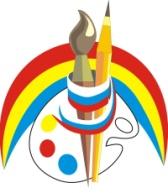 Срок реализации программы с 13.07.2021 г.  по 02.08.2021 г.Направление программы: творческое, этнокультурноеАвторы программы:                                                                                                                  Бородавко Н.А.                                                                                                                 Бусыгина А.В.                                                                                                              Рожков Э.И.пгт. Луговой, 2021 г.СодержаниеИнформационная карта………………………………………………….....3Введение ……………………………………………………………………4Цели и задачи…………………………………………………………….....6Содержание программы……………………………………………………7Механизм реализации…………………………………………………......11Планируемые результаты…………………………………………………12Кадровое обеспечение…………………………………………………......128.        Методическое обеспечение…………………………………………….....13  9.         Нормативно – правовое обеспечение…………………………………....13 10.     Финансирование и материально-техническое обеспечение……………..14 11.     Приложение 1. План работы на смену «Радуга талантов »……................15   12.     Приложение 2. Распорядок дня…………………………………………….19 13.     Приложение 3. Сценарии мероприятий…………………………………...20Информационная карта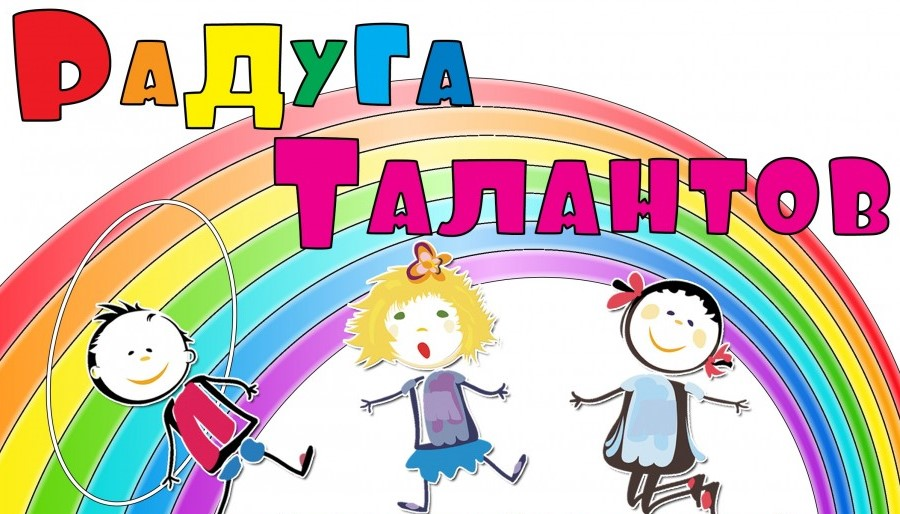 Пояснительная записка          Каникулы  - самая любимая ребячья пора. Именно в каникулы ребенок получает возможность  на  собственном  опыте  ощутить  свободу  и  самостоятельность,  проявить самоорганизацию и самодеятельность.            Летние каникулы - неисчерпаемый резерв нравственного роста,  физического совершенствования, наиболее  благоприятная  пора  для  развития  детского  творчества, приобретения социального опыта.       Это время, когда дети имеют возможность снять психологическое напряжение, накопившееся за год, внимательно посмотреть вокруг себя и увидеть, что удивительное рядом.Именно поэтому мы отмечаем острую необходимость осмысления основ традиционной народной культуры, тысячелетнего опыта освоения культурного пространства, механизмов передачи его грядущим поколениям, возрождения национального характера.В основе педагогического процесса лежит художественно-творческая деятельность, что способствует раскрытию и развитию творческого потенциала личности ребенка. Кроме того, этнохудожественная деятельность выступает инструментом социальной терапии, корректирующего психоэмоциональное и личностное развитие ребенка, помогая ему лишиться страхов, комплексов.Актуальность программы         Летние каникулы – долгожданная пора. Для здоровья детей важно, чтобы после долгого периода учебного года произошла  разрядка накопившейся психоэмоциональной  напряжённости.        Сделать отдых безопасным, познавательным и интересным – основная задача педагогов центра «Юбилейный». Во время отдыха детей обучение не заканчивается, начинается активная пора социализации. Педагогам  необходимо решить непростой вопрос: как организовать каникулярное время так, чтобы дети хорошо отдохнули, поправили здоровье, набрались сил, пополнили свои знания, научились чему-то новому, приобрели новых друзей и при этом находились под ненавязчивым, осторожным контролем взрослых.        Наша программа называется «Радуга талантов». У наших предков, живших в давние времена на Руси, праздники являлись важной частью как семейной, так и общественной жизни. Многие века русский народ чтил и свято хранил свои традиции, передававшиеся от отца к сыну в каждом поколении. Повседневная жизнь обычного русского человека в те времена была непростой и посвящена тяжелому добыванию хлеба насущного, поэтому праздники были для него особенным событием, неким священным днем, когда происходило слияние жизни всей общины с их сакральными ценностями, духами предков и их заветами. Все это в комплексе приводит к творческому развитию, пониманию, состраданию, эмпатии и воспитания общечеловеческих норм поведения.         Основная идея программы  смены состоит в интеграции различных направлений, таких как творческое, художественно-эстетическое, спортивно-оздоровительное. У каждого ребенка появится много возможностей для раскрытия творческих способностей, также будут созданы условия для самореализации потенциала детей и подростков в результате общественно полезной деятельности.         Программа  универсальна, так как может использоваться для работы с детьми из различных социальных групп, разного возраста, уровня развития и состояния здоровья.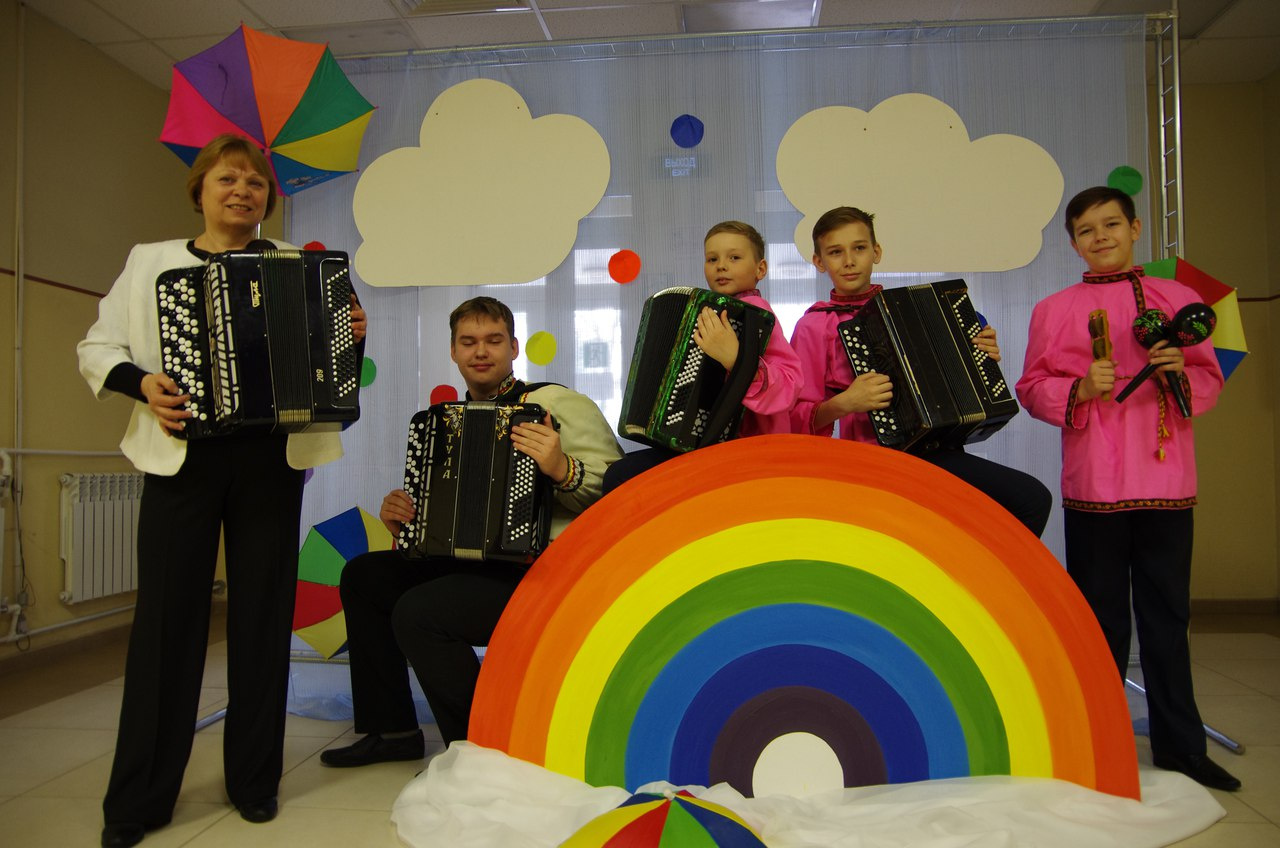 Цели и задачи программы:        Цель программы – создание условий для активного физического, интеллектуального и эмоционально насыщенного отдыха, через организацию мероприятий по оздоровлению детей, развитию их творческих способностей, социальных навыков и формирования общекультурных ценностей на основе ознакомления их с ценностями народов, накопленных поколениями и отраженных, заключенных в предметном мире культуры, в духовном наследии. Задачи:Содействовать физическому, психическому, интеллектуальному, нравственному и духовному развитию детей.Удовлетворить потребности детей в общении, игровой, спортивной, творческой, познавательной и других видах деятельности.Создать условия для раскрытия и развития творческих способностей каждого ребёнка.Раскрыть у детей навыков культурного поведения, общения и толерантности, повышение историко-культурного уровня, общекультурных ценностей и социальных навыков, способствующих их успешности в социуме.Воспитать в участниках программы эстетическое восприятие действительности, приобщить к культуре народа России через знакомство в изобразительной, декоративно-творческой деятельности.Формировать всесторонне образованных членов общества, способных понимать и принимать особенности культуры народов России. Стимулировать познавательную деятельность детей.Способствовать духовному обогащению и познанию окружающего мира.Выработать ценностные ориентации на основе положительного опыта, культуры, традиций и быта народов России.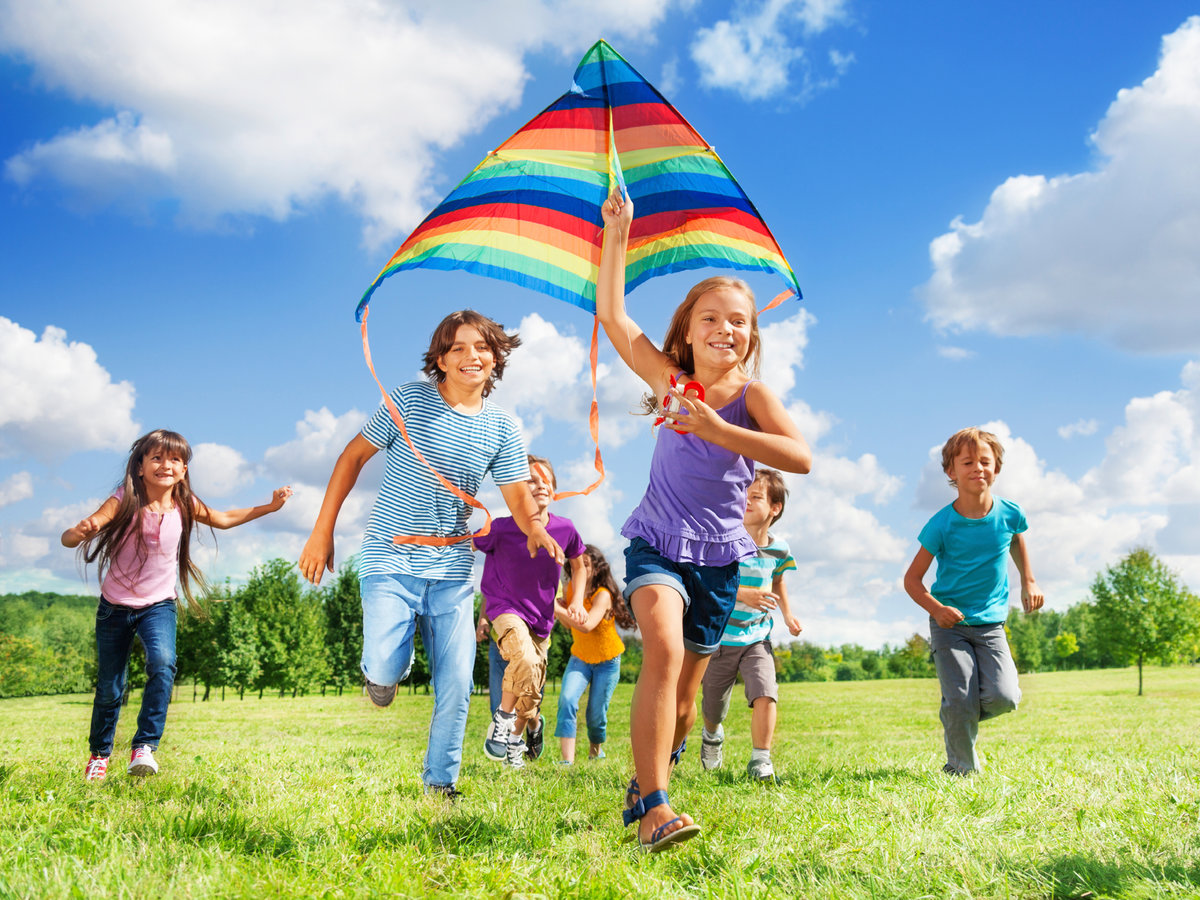 Содержание программы          Программа «Радуга талантов» будет реализована в центре «Юбилейный» на третьей оздоровительной смене с 13 июля по 02 августа 2021 года.  Направление - творческое, этнокультурное. Количество дней смены – 21. Содержательная часть программы направлена на выполнение поставленных целей и задач программы. Программа центра опирается на следующие принципы:1. Личностный подход в воспитании:- признание личности развивающегося человека высшей социальной ценностью;- добровольность включения детей в ту или иную деятельность;2. Природосообразность воспитания:- обязательный учет возрастных, половозрастных и индивидуальных особенностей воспитанников;3. Культуросообразность воспитания:- опора в воспитании на культурные литературные национальные особенности;4. Гуманизация межличностных отношений:- уважительные демократические отношения между взрослыми и  детьми;- уважение и терпимость к мнению детей;- самоуправление в сфере досуга;- создание ситуаций успеха;- приобретение опыта организации коллективных дел и самореализация  в ней;- защита каждого члена коллектива от негативного проявления и вредных привычек;- создание ситуаций, требующих принятия коллективного решения,-формирование чувства ответственности за принятое решение, за свои поступки и действия.Содержание программы по направлениямКультурно-досуговая, творческая деятельность заключается в воспитании нравственных духовных качеств в процессе творческой деятельности, в конкретной ситуации. Это направление деятельности является наиболее насыщенным различными массовыми мероприятиями, коллективными творческими делами. Массовые мероприятия приобщают детей и подростков к нравственным, эстетическим, ценностям и имеют агитационное, развивающее и социокультурное значение, как для детей, так и для взрослых.    Коллективные творческие дела стали желанными, понятными, значимыми, так как каждый может определить свою долю участия и ответственности, а разновозрастные группы объединены общим интересом, делом, здесь старший помогает младшему. Положительный эмоциональный настрой гарантирует ситуацию успеха. Коллективные творческие дела помогают накапливать опыт, передавать его другим, усваивать привычки поведения, уважения и ответственности, воспитывают внимание к человеку и его делу, требовательность к самому себе.Социально-педагогическая деятельность направлена на поэтапное самоопределение и социализацию детей и подростков через практическую деятельность, позволяющую приобрести конкретный жизненный опыт. Это направление деятельности является одним из важных, так как затрагивает вопросы социальной адаптации детей и подростков во всех сферах их жизни.Физкультурно-оздоровительная деятельность. Спорт всегда был и будет предметом особого интереса детей и подростков. В центре успешно функционируют спортивные секции. Задача сохранения и укрепления здоровья с раннего возраста стала как никогда актуальной. Именно поэтому, важным направлением работы становится поиск оптимальных средств сохранения и укрепления здоровья детей и подростков, создания наиболее приятных условий для формирования у них отношения к здоровому образу жизни, как к одному из главных путей в достижении успеха. Экологическая деятельность. Учитывая все аспекты экологического образования на первое место, мы выдвигаем воспитание, так как хотим видеть наших воспитанников не только знающими, конкурентоспособными на современном, образовательном уровне, но и любящими людьми. Любящим свою семью, свой дом, свою родную землю. А любить – значит беречь, защищать, делать окружающий мир еще прекрасней.Трудовая деятельность. Трудовая деятельность является одним из важных факторов воспитания личности. Включаясь в трудовой процесс, ребенок коренным образом меняет свое представление о себе и об окружающем мире. Радикальным образом изменяется самооценка, она изменяется под влиянием успехов в трудовой деятельности. Учет индивидуальных возможностей подростка. Повышение степени самостоятельности, формирование личностных качеств и развитие творческих способностей детей.Основная идея программы. Реализация целей и задач смены осуществляется в ходе сюжетно-ролевой игры, идея которой «подарить краски Радуге». Мотивацией для детского творчества, активности, деятельности на протяжении всей смены станут вечерние мероприятия, посвященные известным, детским телешоу.   Игровая задача смены: собрать все цвета радуги. В конце смены радуга засияет всеми своими красками. (На 1 этаже на стенде была оформлена Радуга без цвета, на которую ребята приклеивали кружки)            В течение всей смены у ребят будет возможность участвовать в 6 основных мероприятиях, где они зарабатывают цвета:Утренняя зарядкаБиржа трудаСпортивные мероприятияВечерние мероприятияТрудовой десантПроверка чистоты комнатА дополнительный бонус (цвет) может принести команде тот, кто участвует в мероприятиях на протяжении всей смены:Занимается в  объединении «Волшебная мастерская»; Посещает танцевальный клуб «Бальные танцы»           Со дня открытия и каждый день в 20:40 ребята собираются на общий сбор «Рады друг другу». В первый день сбора, т. е. 13 июля закрепляются определённые цвета радуги за отрядами. 1 отряд – красный, оранжевый2 отряд – жёлтый, зелёный, 3 отряд – синий, фиолетовыйКаждый день в 11.00. будут работать станции по интересам такие как:«Велокары»;Спортивная площадка;«Волшебная мастерская»;Детская площадка; Караоке – клуб;Рыбалка (раз в 4 дня);Бальные танцы;Национальные подвижные игры;Этно - культурная составляющая программы это: занятия в объединении «Волшебная мастерская» по национальным видам декоративно-прикладного искусства, «Национальные виды рыбалки» клуб любителей и интересующихся, Клуб «Национальные подвижные игры». Отрядные мероприятия по теме народов Ханты и Манси.Оформление смены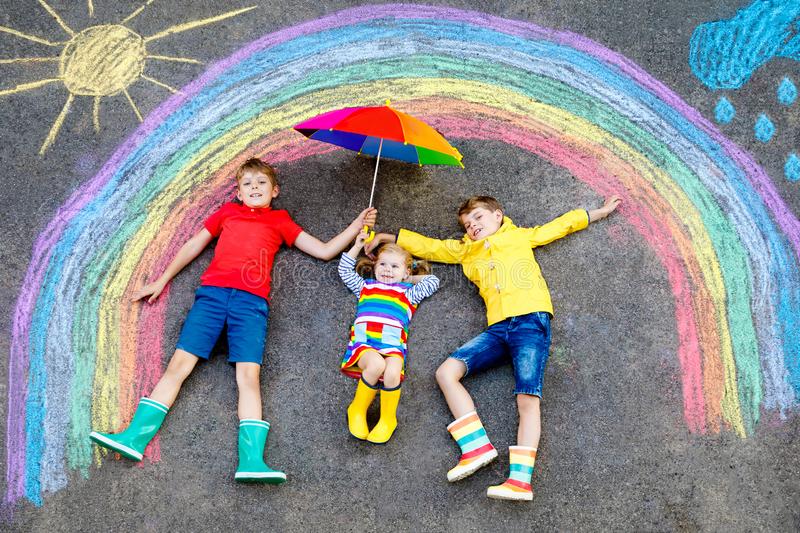 Жетоны (эмблема отряда)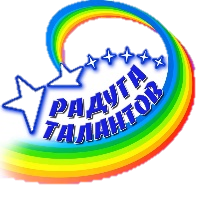 Механизм реализации           Набор детей осуществляется управлением образования администрации  Кондинского района и МБУ ДО  ООЦ «Юбилейный» на добровольной основе  по заявлению родителей.         Количество участников 62 человека. При формировании отрядов создаются разновозрастные коллективы (отряды) с учетом личного желания, заинтересованности в общении друг с другом и совместной деятельности. Реализация программы разделена на следующие этапы:Подготовительный (апрель-май) включает в себя:- создание программы работы на смену «Радуга талантов»;-подбор кадрового потенциала, разработка концепции. Организационный (1-2 дня с начала смены)- встреча детей и комплектование отрядов, их знакомство и сплочение;- знакомство детей и подростков с правилами жизнедеятельности    отряда и центра;- разработка и оформление документации смены (организационные и  программные документы). Основной (он включает реализацию основных положений программы)- реализация основной идеи и принципов игровой модели;-включение детей в различные виды индивидуальной, групповой,       коллективной, творческой деятельности.Заключительный (основной идеей этапа является подведение итогов работы по программе, итогов смены, а именно):-проведение диагностики участников программы.Планируемые  результаты:        Предполагается, что будут созданы благоприятные условия, обеспечивающие полноценный отдых детей, сохранение и укрепление физического и психического здоровья и развитие мотивации их творческого роста.Поставленные задачи будут решены:• Создан комплекс условий и реализация мероприятий, обеспечивающих охрану и укрепление физического и психического здоровья детей.• Созданы условия для полноценного отдыха детей.• Дети приобретут эстетический вкус и бережное отношение к природе.• Созданы условия, способствующие успешности каждого ребёнка, в соответствии с его возможностями.• Развит творческий потенциал детей и различные формы общения в разновозрастных группах.• Развито внимание, мышление, воображение, деловые качества (самостоятельность, ответственность, активность, аккуратность и т. д.);•  Развиты индивидуальные таланты детей.Реализация данной программы приведет   к творческому развитию, пониманию, состраданию, эмпатии и воспитания общечеловеческих норм поведения у детей. Кадровое обеспечениеМетодическое обеспечение1.«Педсовет», № 6 2011г. «Московская газетная типография», г. Москва, ул. 1905 г.2. Интернет источники3. Интернет источники4. Лето. Каникулы. Лагерь / Под ред. С.А. Шмакова. – Липецк, 19955. Луговская Ю.П. Детские праздники в школе, летнем лагере и дома. Мы бросаем скуке вызов. (Серия «Школа радости».) – Ростов н/Д:Феникс, 2002Нормативно – правовое обеспечение1.  Конституция Российской Федерации от 12.12.1993 г.2. Закон Российской Федерации «Об образовании» от 10.07.1992 г. № 3266- 1 (с последующими изменениями и дополнениями)3. Всеобщая декларация прав человека от 10.12.1948 г.4. Международный пакт об экономических, социальных и культурных правах от 16.12.1966 г.5. Конвенция о правах ребенка (20.11.1989 г.)Финансирование        Финансирование программы осуществляется за счет районного бюджета и бюджетных средств МБУ ДО ООЦ « Юбилейный».Материально-техническое оснащениеЗвуковая аппаратура:       1. Акаустическая система «Sound-industry»       2. Голосовая и звуковая обработка (микшерный пульт «Mackie	SF X-12)       3. Радиомикрофон «Shure-PJ-58»Диджейское оборудование   1. Комплект:   - пульт диджейский микшерный «Pioner-D jM-400»                          - CD-проигрыватель  «Denon DN-S1200»-2 шт.    2. Комплект мультимедийного оборудования: - видео-проектор «Acer» - 3 комплекта   -экран на треноге 1 комплект 3. Интерактивная доска – 1 шт. 4. Световое оборудование.Спортивное оборудование и инвентарь      1.  Теннисный стол-1шт, ракетки, мячи.      2.  Комплект дартц - 2шт.      3.  Бильярдный стол, набор для бильярда-1шт.      4. Минибильярд - 2шт.      5. Мячи футбольные, волейбольный (на каждый отряд)      6. Скакалки, обручи, прыгающие мячи      7. Малые мячи для метания - 6 шт.      8. Аэрохоккей -1 шт.      9. Шахматный набор -6 шт.     10. Шашечный набор -6 шт.     11. Мягкие игровые кубы-12 шт.     12. Велокары - 4 шт.     13. Туристическое оборудование     14. Велосипеды – 2 шт.Для проведения спортивных мероприятий, досуговых мероприятий на территории центра имеются:   -   Детский игровой комплекс   -   Спортивная многофункциональная площадка   -   Две полосы препятствий (8 модулей)   -   Тентовый шатер на стационарном каркасеДополнительное оборудование и предметы для реализации программы на сменуЖетоны- 228 шт.Разноцветная липкая лента (6 цветов)Приложение № 1                                                                                                          Утверждено                                                                                                         приказом директора	                                                                                                                                                      МБУ ДО ООЦ «Юбилейный»                                                                                                         от «11» 05. 2021 г. № 62 -од	                                                                                        План работы на смену «Радуга талантов»Направление: творческое, этнокультурноеПриложение № 2                                                                                                          Утверждено                                                                                                         приказом директора	                                                                                                                                                      МБУ ДО ООЦ «Юбилейный»                                                                                                         от «11» 05. 2021 г. № 62 -одРаспорядок дняПриложение № 3	Сценарии мероприятий13.07.2021г.Вертушка на знакомство «Радуга талантов»1. «Один за всех и все за одного»На асфальте чертится узкая тропинка. Готовится велосипед – к нему привязываются веревочки по всему периметру по числу участников. Задача детей – прокатить велосипед по тропинке, держа его только за веревочки2. Переправа через горную рекуКоманда по одному человеку должна перепрыгивать по нарисованным камням по извилистой реке друз за другом, пока последний не окажется на берегу. (При заступе за черту камня, участник возвращается на 1 позицию,  назад) 3. Гусеница в лабиринте (вся команда несёт между собой без помощи рук и зубов воздушные шарики, преодолевая при этом препятствия)4. Скороговорку хором чётко сказать5.  Алфавит. Перед командой,  нарисованные мелом, 15 кружков с цифрами. Судья предлагает перевести, например,  слово «дружба из алфавита в цифры (А — 1, Б — 2...). Задача команды пройти эту ловушку, наступая только на те кружки, где есть цифры из слова дружба (5, 18, 21, 8, 2, 1). Штрафной балл получает участник, который сделает ошибку и встанет не на тот круг.6. Выйти по числу пальцевГруппа встает в шеренгу. Ведущий называет число, не превышающее количества человек группы. Сразу же из группы должно выпрыгнуть количество людей, равное названному числу. Упражнение повторяется до результата, каждый раз с новым числом. Возникает ощущение умения понимать друг друга без слов.14.07.2021 г.	Открытие15.07.2021 г. «Лучше всех»Каждому отряду дается задание, приготовить по 2 номера от отряда то, что ребята делают лучше всех.16.07.2021 г.	«Голос. Дети» от отряда выбирается по два поющих участника. Мероприятие состоит из следующих этапов: слепые прослушивания (репетиции), 1 тур -поединки, песня на вылет   2 тур – финал (выбор песни в караоке). Сразу после окончания поединков начинается этап «Песня на вылет», в котором 6 участников проекта поют те композиции, которые они выбрали в караоке. По результатам двух туров выбирается победитель.17.07.2021 г. 	В игре участвуют 6 пар: 6 участников и 6 помощников. Каждая пара имеет таблички с цифрами от 1 до 4. Участникам предлагается вопрос и четыре варианта ответа. Участник должен найти правильный ответ и поднять соответствующую табличку с цифрой. Помощник делает тоже самое, и если его табличка совпадает с ответом участника, то последний получает звезду.Подведение итогов.  В конце тура двое участников, набравших наименьшее количество звезд, выбывают из игры. Выбывающим парам вручаются дипломы за участие и утешительные призы.СПОРТ             В мире спорта, как и в остальном мире, территория давно поделена. На сегодня в России зарегистрировано 2275 дисциплин и 177 видов спорта.Перед вами 4 вида спорта:Капоэйра (бразильское национальное боевое искусство, сочетающее в себе элементы танца, акробатики, игры, и сопровождающееся национальной бразильской музыкой).Шахбокс (гибридный вид спорта, комбинация шахмат и бокса в чередующихся раундах).Сепактакрау (представляет собой командную игру, ведущуюся на площадке, разделённой низкой сеткой, через которую игроки двух противостоящих команд перебрасывают мяч ногами и головой с целью приземлить его на чужой половине и не допустить падения мяча на своей половине площадки).Скелетон ( вид спорта, представляющий собой спуск по ледяному жёлобу на двухполозьевых санях на укрепленной раме, победитель которого определяется по сумме двух или четырех заездов).Вопрос : Какой из этих видов спорта является олимпийским?Ответ: 4 - Скелетон

ГОРОДАЛос – АнжелесЛондонПарижРимВопрос: Все эти города находятся в Европе. Есть ли здесь город, который не находится в Европе?Ответ: 1 – Лос – АнжелесИСТОРИЯ1380 год1146 год1696 год1907 годВопрос: В каком году произошла знаменитая битва на Куликовом поле?Ответ: 1 – 1380 годМЕСЯЦЫ:ЯнварьАпрельИюльНоябрьВопрос: Если смотрели фильм «12 месяцев» то без труда скажите какой месяц был самый молодой?Ответ: 1 – ЯнварьСЛОВАТеплотаснежинкаВечностьМолодостьВопрос: Какое из этих слов выложил из льдинок Кай в королевстве Снежной Королевы?Ответ: 1 – Вечность2 тур.Из ящика высыпаются буковки (10 штук). Из букв за одну минуту нужно составить самое длинное слово (существительное в именительном падеже, единственном числе). Помощники выполняют аналогичную интеллектуальную работу. Помощник, составивший наиболее длинное слово, зарабатывает дополнительную звезду для своего участника. Участник, который составит самое длинное слово, получает звезду и возможность открыть ящики с сюрпризом, а составивший самое короткое слово или имеющий меньше звезд выбывает из игры, получив утешительный приз.По истечение времени проводится игра со зрителями.Игра со зрителями:Зрители также должны были за то же время составить из выпавших букв самое длинное слово. Зритель, использовавший большее количество букв, становится победителем и получает приз.
3 тур.Участникам предлагаются «Логические цепочки». Участники должны определить правильно ли дана последовательность. Если она правильная участник не поднимает табличку, а если не правильная, то две таблички с цифрами, которые нужно поменять местами.заяцмедведьволкВопрос: вспомните сказку «Колобок». Мне кажется, что именно в этом порядке уходил, убегал от них этот наш круглый хлебный мякиш – колобок. А может надо поменять местами двух рядом стоящих животных, а может и не надо?Ответ: 3 2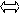 красныйзелёный желтый
Вопрос: именно в такой последовательности расположены цвета у радуги?Ответ: 2 3СкорпионВесыСтрелецВопрос: именно в такой последовательности находятся знаки зодиака по месяцам?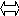 Ответ: 1 2Участник, набравший в этом туре меньше всего звезд, выбывает из игры.Финал.Два оставшихся участника должны составить как можно больше слов за 1 минуту, используя буквы из слова «ЭЛЕКТРОСТАНЦИЯ». Побеждает тот, кто составит наибольшее количество слов. Проигравший получает утешительный приз и диплом участника игры «Звездный час».Звездный час.У победителя наступает звездный час. Он произносит речь. Ему вручается главный приз.18.07.2021г.	Ты супер! Танцы. Каждому из отрядов нужно подготовить по два танцевальных номера. В процессе подготовки номеров проводятся конкурсы. Жюри состоит из 3 человек, решающий голос зависит от зрителей (отряда).19.08.2021г. 	Перемешка. Данное мероприятие нацелено на тренировку детей ориентации на местности, развитие внимания, памяти, физических и интеллектуальных качеств.Станция «Трудности кладоискателей»
Эта станция спортивная. Здесь надо переправляться через «болото». Для этого используются две дощечки. Ступать можно только на них, передвигая эти дощечки вперёд, нужно при этом пройти определённое расстояние. Станция «Горные хребты»
Преодолеть «горные хребты» нелегко. Для этого придётся с закрытыми глазами пройти по верёвке, протянутой по земле.
Станция «Не зевай, на вопросы отвечай»
Кладоискателей ожидает успех, если они догадливые и обладают чувством юмора. Предлагается ответить на шуточные вопросы:- Перечислить пять дней подряд, не упоминая чисел и названий дней недели.
- Что можно увидеть с закрытыми глазами?
- Может ли страус назвать себя птицей?
- Можно ли в решете принести воды?
- На какой вопрос никто никогда не ответит правдиво «да»?
- В каком пятибуквенном слове пять «о»?
Станция «Переправа»
Перед вами река, и нужно переправиться на другой берег. А паром (обруч) находится на том берегу. Капитан команды должен вплавь (бегом) переправиться на тот берег и доставить паром команде (надевает обруч на пояс и бегом возвращается к команде), захватывает следующего игрока, с обручем на поясе они быстро перебегают на противоположную сторону площадки – на другой «берег». Капитан остаётся на этом берегу, а участник, не снимая обруч, быстро возвращается назад и повторяет задание с очередным участником команды и т.д. Станция «Ядро барона Мюнхгаузена»
Ядром служит воздушный шар. Каждый кладоискатель должен «оседлать» ядро, зажать его между колен и придерживать руками. В таком положении необходимо преодолеть путь до указанного места и обратно и передать ядро следующему участнику. Если шарик лопается («ядро взрывается»), то участник с другим шаром начинает путь сначала.
Станция «На привале»
Для участников команды включаются фонограммы песен, названия которых дети должны правильно назвать. Станция «Коридор препятствий». Участники должны преодолеть всей командой препятствия: капитан набивает волейбольный мяч и проходит со всей командой между кеглями, поставленными змейкой. После того, как команды возвращаются на КПП, им вручаются карты, которые приведут участников к табличке «КЛАД». Сам клад будет вручен на танцевальной площадке. К каждой команде закрепляется педагог, который будет следить за правильностью выполнения заданий.20.07.2021г.Лабораториум  «Лабораториум» На сегодняшнем мероприятии мы приготовили вам интересные опыты, “различные чудеса”, а вы должны раскрыть секрет каждого “чуда”. Наша игра требует образованности и широкого кругозора, способности быстро и оригинально мыслить. Познакомьтесь с условиями игры. В игре 3-мя участниками   будет представлен ряд опытов. На обсуждение каждого опыта отрядам дается 3 мин, после чего следует дать ответ - устный, или письменный (написать уравнения реакций). За правильное исчерпывающее объяснение опыта присваивается 5 баллов.1 опыт. «Дешифрование».Материалы и оборудование: бумага А4, кисти, раствор желтой кровяной соли и хлорида железа.Участники получают конвертик, в котором зашифрована химическим способом загадка. Команды должны расшифровать и отгадать загадку, а также определить, чем они были написаны.Ответ: загадки заранее написаны кисточкой с желтой кровяной солью (калия железистосинеродистого 3-водного). С помощью раствора хлорида железа надписи проявляются синим цветом).Загадка 1. Давно известна человеку.
Она тягуча и красна.
Еще по бронзовому веку
Знакома в сплавах всем она. (Медь)Загадка 2. Меня в составе мрамора найди,
Я твердость придаю кости,
В составе извести еще меня найдешь
Теперь меня ты, верно, назовешь. (Кальций)Загадка 3. Я крылатый элемент
В небеса лечу на керосине,
Провожу тепло и ток,
Нахожусь в природе в глине. (Алюминий)Загадка 4. Предупреждаю вас заранее:Я непригоден для дыхания!Но все как будто бы не слышатИ постоянно мною дышат. (Азот)2 опыт. «Ныряющее яйцо».Материалы и оборудование: яйцо, соляная кислота, стакан.Что произойдет, если опустить яйцо в кислоту? Для опыта готовят слабый раствор соляной кислоты HCl, в который опускают яйцо. Яйцо опускается на дно, но затем яйцо всплывает. Почему?Ответ: По плотности яйцо тяжелее раствора соляной кислоты, поэтому и опускается на дно. В растворе начинается реакция между веществом скорлупы, углекислым кальцием CaCO3 и соляной кислотой, в результате чего образуется углекислый газ, пузырьки которого пристают к скорлупе и подымают яйцо вверх. На поверхности пузырьки срываются и уходят в воздух, а яйцо снова погружается на дно, а потом опять поднимается. Так яйцо ныряет, пока не растворится скорлупа.3 опыт. «Удивительный подсвечник».Приборы и материалы: свеча, гвоздь, стакан, спички, вода.Этапы проведения опыта:Утяжелить конец свечи гвоздём.Рассчитать величину гвоздя так, чтобы свеча вся погрузилась в воду, только фитиль и самый кончик парафина должны выступать над водой.Зажечь фитиль.Ответ: свеча будет понемножку всплывать, причём охлаждённый водой парафин у края свечи будет таять медленней, чем парафин, окружающий фитиль. Поэтому вокруг фитиля образуется довольно глубокая воронка. Эта пустота, в свою очередь, облегчает свечу, потому-то наша свеча и догорит до конца.4 опыт. «Свеча за бутылкой».Приборы и материалы: свеча, бутылка, спичкиЭтапы проведения опыта:Поставить зажженную свечу позади бутылки, а самому стань так, чтобы лицо отстояло от бутылки на 20-30 см.Стоит теперь дунуть, и свеча погаснет, будто между тобой и свечёй нет никакой преграды.Ответ: Свеча гаснет потому, что бутылка воздухом “Обтекается”: струя воздуха разбивается бутылкой на два потока; один обтекает её справа, а другой – слева; а встречаются они примерно там, где стоит пламя свечи.5 опыт. «Певучая рюмка».Приборы и материалы: тонкая рюмка, вода.Этапы проведения опыта:Наполнить рюмку водой и вытереть края рюмки.Смоченным пальцем потереть в любом месте рюмки, она запоёт.Ответ: когда ты водишь пальцем по краю бокала, то заставляешь его вибрировать. Эти вибрации передаются воздуху, находящемуся внутри. Когда столб колеблющегося воздух выходит наружу, ты слышишь звук. Когда в стакан налита вода, то при «натирании» края начинают колебаться и стакан, и вода. Когда вибрирует большее количество вещества, то колебания взад-вперед происходят медленнее. Они тем не менее передаются воздуху, и создается волна, которую мы воспринимаем как более низкий звук.21.07.2021г.«Один против всех»По правилам игры отряды соревнуются против воспитателей, которые перемешиваются в обратном порядке. Ведущий мероприятия «Один против всех» задает вопросы, к которым дается по три варианта ответов. В течение 10 секунд участники команды должны выбрать вариант, а воспитатель, который играет самостоятельно, может размышлять любое количество времени, но если он даст неправильный ответ, то завершит игру. Чем больше неверных ответов дали участники из команды, тем больше баллов получает воспитатель, который играет самостоятельно, имеет возможность использовать три подсказки: он может пропустить вопрос, узнать варианты ответов всей команды или определенного человека из команды. 22.07.2021г.Участники мероприятия «Золото нации» делятся на команды по 8 человек, на 6 команд, чтобы вступить в серьезное интеллектуальное противостояние. В каждом из вопросов будет содержаться национальная тематика народов севера, за каждое верно выполненное задание юным талантам начисляются баллы. Команды, победившие в отборочном туре, попадают в четвертьфинал, где продолжают схватку.1. Как называются длинные узкие сани, применяемые на Севере для езды на собачьих и оленьих упряжках?Ответ: Нарты2. Национальный флаг какого народа, проживающего в Лапландии (на севере Норвегии, Финляндии и Швеции, а также в Мурманской области России) изображен на экране?Ответ: Саамы3. «Берингия» - традиционный национально-спортивный праздник коренных малочисленных народов Севера, проводимый на Камчатке с 1990 года. А что является главным событием этого праздника?Ответ: Гонка на собачьих упряжках4. В религиозных представлениях эвенов существовал культ «хозяев» природы и стихий: тайги, огня, воды и т. д. Особое место занимало поклонение ______, которому приносили в жертву________(именно этих животных).Ответ: солнцу, оленей5. Дети, какого народа играют в куклу «Нухуко», в основу которой положен птичий клюв?Ответ: Ненцы6. Какой народ первым стал использовать оленя «под седло»?ДолганыНганасцыНенцыЭвенкиОтвет: эвенки7. Назовите самую малочисленную народность, проживающую на Таймыредолганы - 5 393 человека;ненцы - 3 494 человека;нганасаны - 747 человек;эвенки - 266 человек;энцы - 204 человека;Ответ: энцы8. Представителей какого народа Александр Федорович Миддендорф ( русский путешественник, географ) за красоту одежды называл «аристократами тундры»ДолганыНганасаныЭвенкиЭнцыОтвет: Долганы9. Самый древний народ Таймыра?ДолганыНганасаныНенцыЭвенкиОтвет: Нганасаны10. Какое растение называют в Ханты-мансийском АО “розой иглистой”?Ответ: Шиповник11. Назовите разновидность обуви у северных народовОтвет: унты, пимы, бурки12. Эта птица прилетает на Север одной из первых, в апреле, когда еще лежит снег и бывают заморозки. Своим криком она как бы пробуждает природу и, кажется, приносит саму жизнь. Наверное, поэтому некоторые северные народы считают эту птицу покровительницей женщин и детей и посвящают ей специальный праздник.Ответ: Ворона (Вороний день)23.07.2021г.«Вкусняшки – шоу» (день именинника) Каждый из отрядов готовит по два поздравительных номера.24.07.2021г.«Тыц – парад!» Отрядам дается задание в течение дня заснять ролики на тему «Здоровый образ жизни». 25.07.2021г. «Один в один» Отрядам дается задание в течении дня подготовить пародию на певца и актера. 26.07.2021г.«Воображариум» Это мероприятие идеально для проведения на открытой местности. Квест представляет собой череду препятствий и испытаний, которые нужно пройти, чтобы добраться до главного приза – клада в пещере трех попугаев. Ведущий находится в образе опытного путешественника или капитана корабля, участники гримируются под папуасов. Для организации этого квеста для подростков на природе понадобится следующий реквизит: бутылка с зашифрованным письмом; картинки трех попугаев; 15-20 воздушных шариков, наполненных водой; длинная веревка для паутины; посуда для шумового оркестра (ведра, миски, ложки, кастрюли и т.д.); 10-15 пластиковых бутылок с водой; самодельная мишень из фанеры или картона, несколько палок в качестве копья; одноразовые тарелки; краски, кисточки; прищепки; пластиковые и картонные стаканчики; пустая бутылка; материалы для амулетов (шишки, камни, макароны различной формы, палочки и т.д.); части разрезанной карты; сундук с кладом – подарками для всех участников.
Ход программы:
1. Вступительное слово
- Сегодня у нас необычное занятие. Фантазия есть качество величайшей ценности. И мы постараемся на нашем занятии творить, фантазировать, пробовать, экспериментировать.
2. Решение ситуаций
Задание 1. Ситуация на смекалку
- Что надо сделать? Найдите выход из сложившейся ситуации.
1. Шла гражданская война. На фронт частям Красной Армии везли самолёты. Их везли лётчики и инженеры. на каком-то участке пути поезд остановился. Паровоз уехал на станцию за топливом. Весь состав остался. Самолёты были без крыльев, один корпус, крылья отдельно. И вдруг началось наступление белых. Инженеры и лётчики заволновались. Надо было сделать так, чтобы самолёты не достались врагу.
Но не прошло и 5 минут, как состав во весь опор мчался на станцию. Что сделали инженеры и лётчики?
2. Грузовик (5 т). Надо проехать под мостом, но груз выше моста. Что делать?
Задание 2. Может - не может
Стол на 1 ножке может быть? (да)
Птица без крыльев может? (да, птица киви в Австралии)
Придумать 3 таких задания, которых не может быть.
Задание 3.
Изобразить при помощи символов завод, автомобиль, мир, дружбу.
(Под символами подписать)
Задание 4. Что такое?
Придумайте что это может быть? Ответы напишите на листках.
1) Белый, скользкий, съедобный (кисель, мороженое, гриб)
2) Рассыпчатый, серый, маслянистый
3) Синий, сильный, безобидный
4) Быстрый, серебристый, неживой
Задание 5. Что изменилось" (на внимание)
Педагог показывает какой-либо чертёж с размерами. задача детей детально его запомнить. Дети закрывают на секунду глаза, открывают. Детально восстановить все размеры точно.
Задание 6.
( Названия городов записаны на доске)
1. Город на сваях, установленный на дне моря.
2. Гигантская башня здания, вмещающая население целого города.
3. Парящий в воздухе город.
4. Плавающий город-остров.
В каком из городов вы хотели бы жить, почему?
Изобразить на листке этот город.
3. Обобщение занятия. Подведение итогов. Выставка рисунков.
      Прочтение письма из закупоренной бутылки послание зашифровано, ключ к шифру прилагается к письму.       Эстафета “Сбор кокосов” воздушных шариков с водой. Прохождение паутины задача – пройти через веревку, натянутую в разных положениях между деревьями, стараясь ее не зацепить. Обряд шумового оркестра цель – создать определенный ритмический рисунок и, пройдя по кругу, сыграть мелодию. Прохождение тропы расставить зигзагообразно пластиковые бутылки с водой и пробежать между ними “серпантином”. Метание копья задача – попасть в мишень “копьем” с определенного расстояния; Жертвоприношение на пластиковых тарелках нарисовать красками смешные рожицы и разместить их на веревке при помощи прищепок; Переливание “живой” воды задача – по цепочке перелить воду при помощи стаканчиков от первого игрока до последнего и налить ее в бутылку с узким горлышком. Постройка крепости построить максимально высокую крепость из картонных стаканчиков. Препятствие – скала цель – “разбить” скалу из пластиковых бутылок с водой воздушными шарами, наполненными водой. Подарки для папуасов изготовление амулетов из подручных средств – камушков, макарон, палочек, шишек, раскрашивая и разрисовывая их. Восстановление карты папуасы в благодарность оставляют игрокам кусочки карты, собрав которую, дети находят пещеру трех попугае, где спрятан клад. Итоговая часть вручение подарков, завершение игры.
27.07.2021г.«Мода из комода»На мероприятии создается комиссия из трех человек, которая знает все о модных тенденциях в одежде, стильных прическах и секретах привлекательности, а отрядам даются задания подготовить костюм народов севера и подготовить описание своего костюма.28.07.2021г.«Little big shots» (эстафета)Состав команды – 8 команд по 10 человек. Перечень этапов примерный. Указанные этапы будут включены в эстафету. Возможно исключение некоторых этапов, если при постановке дистанции будет установлено, что время прохождения будет неоправданно большим.
Примерные этапы эстафеты:1) «Пиление дров». Со старта команда отпиливает себе эстафетную палочку от судейского бревна и все этапы проходит с ней.2) Передвижение на ходулях (два комплекта для двух пар). Старт по парам от линии ограничения этапа. Каждый участник проходит дистанцию 10-15 метров на обычных ходулях, рядом идёт 1 участник команды для страховки. За каждое касание ногой земли - штраф 5 секунд. После пересечения линии финиша этапа первым участником, первая пара меняется местами, и второй участник идёт обратно. Эстафета передаётся другой паре и она повторяет все действия первой. По финишу второй пары команда продолжает движение к следующему этапу.3) «Кочки» - переправа с помощью покрышек. (2 покрышки от обычной малолитражки). Со старта капитан отбрасывает покрышку на досягаемое для прыжка среднего участника расстояние. Вся команда должна уместиться на первой «кочке» (покрышке). Один из участников доставляет на первую «кочку» вторую покрышку и отбрасывает на расстояние досягаемое для прыжка среднего участника. Вся команда перепрыгивает на вторую «кочку» (покрышку). Один из участников доставляет первую покрышку и перебрасывает дальше по дистанции. Вся команда перепрыгивает на третью «кочку» и т.д. Перепрыгивать на следующую «кочку» можно только тогда, когда вся команда соберётся на предыдущей «кочке». За каждое касание земли ногой - штраф 5 секунд.4) «Кегельбан». От линии ограничения этапа на расстоянии 20-40 метров установлено 4 мишени в виде пластмассовых 1,5-литровых бутылок наполненных наполовину водой. Один из участников команды занимает место на «линию мишеней». Первый участник одним сапогом (судейским) должен поразить одну мишень. Если поразил с первого раза, ему возвращается сапог с «линии мишеней» и он кидает до первого промаха. При промахе участник перебегает на «линию мишеней» и может помогать подавать сапоги следующему участнику, который начинает поражать оставшиеся мишени. Последний участник кидает до тех пор, пока не будут поражены все мишени.5) «Бабочка». Между двух опор натягиваются параллельные верёвки, соединённые в центре карабином. По очереди все участники команды преодолевают этап (ноги на нижней верёвке, руки на верхней). За каждое касание земли - штраф 5 секунд.
6) «Обезьянник». Между двух опор натягивается основная верёвка. На неё навешиваются верёвки длиной 1-1,5 метра с петлями на концах и на расстоянии вытянутой руки. По очереди все участники команды преодолевают этап, всовывая ногу в петлю и держась за верёвку, в которую вставлена нога. Стоя в петле одной ногой и держась рукой - дотягиваются до следующей верёвки, переступают, не коснувшись земли в следующую петлю и т.д. За каждое касание земли - штраф 5 секунд.7) «Попади в цель». Цель - квадрат на земле размером 1x1 м. Расстояние до квадрата 15-20 метров. С «линии огня» каждый участник должен попасть в квадрат чуркой (опиленной на первом этапе) из положения - стоя спиной к цели, ноги на ширине плеч, туловище согнуто на 90 градусов вперёд. Бросать необходимо между ног и пока не попадёшь.8) «Тоннель». По очереди каждый участник преодолевает матерчатый рукав длиной 8-10 метров и диаметром, позволяющим пролезть человеку.9) «Прыжки в мешке». Каждый участник (один за другим) должен стоя в мешке, прыжками пройти расстояние в 10-15 метров.10) «Лыжи» - на двух досках сделаны веревочные петли для ног, команда одевает эти петли и все вместе идут 10-15 метров.11) «Сито» - вся команда закрывая отверстие руками в дырявом ведре переносит воду в ёмкость, которая расположена на «качели» до тех пор, пока ёмкость с водой не перевесит груз на другой стороне.29.07.2021г.«Комета – дэнс» (угадай мелодию)Отряды делятся на 6 команд по 10 человек.30.07.2021г.«Ты в эфире!»Выбирается с отрядов 3 человека, которые в течении дня готовят музыкальный блок и собирают приветы для отрядов.31.07.2021г.Мероприятие «Пожарная команда 01» Задачи:– закрепить знания детей о правилах пожарной безопасности;– тренировать у ребят  умение находить решения в чрезвычайных  ситуациях;-  развивать внимание, скорость, находчивость.Место проведения: корт или шатерХод праздника:Ведущий: Добрый день, уважаемые гости и участники соревнований. Я рад вас приветствовать на конкурсе «Пожарная команда 01». Вы знаете, что огонь приносит людям тепло, радость, но иногда он может стать опасным и жестоким врагом. На пути огня встают смелые и умные, быстрые и находчивые люди – пожарные. Они борются с огнем, спасают пострадавших. Вот и сегодня у вас есть возможность самим стать юными спасателями-пожарными, но для этого вам придется проявить все свои лучшие качества, навыки и умения.В состязаниях участвуют команды….. А оценивать конкурсную программу мы попросили наше строгое, но справедливое жюри:Поприветствуем наших участников и наше жюри.Прежде чем мы начнем наши состязания нужно провести разминку. А для этого мы поиграем в  игру «Топай - хлопай»: если вы согласны со мной - хлопайте, если не согласны - топайте:-Если в квартире много дыма, надо выходить из нее на четвереньках или ползком по полу. (Хлопают)-Детям можно играть спичками и зажигалками. (Топают)-Во время пожара можно пользоваться лифтом. (Топают)При пожаре надо звонить по телефону «01». (Хлопают)-Во время пожара надо спрятаться в шкаф или под стол. (Топают)-Если на тебе загорелась одежда - надо бежать. (Топают)-Необходимо слушаться и выполнять все указания пожарных. (Хлопают)-Тушить пожар можно водой,-Тушить пожар можно блинами,-Тушить пожар можно песком,-Тушить пожар можно пирогами,-Тушить пожар можно огнетушитель,-Тушить пожар можно рваными галошами.Учитель: Молодцы, с заданием справились отлично.А сейчас мы можем начинать наши испытания.1-Й КОНКУРС «Позови на помощь»Помощь придет в срок,Если сделать правильно звонок.Нужный номер наберите,И как это сделать покажите.“Сто-Один” суметь набрать.И назвать ещё потомГород, улицу и дом,И квартиру, где живёте,И с каким она замком.И ещё сказать: “Даю вам фамилию свою,Также номер телефона,У которого стою”.Задание:Каждый участник команды добегает до стола, где стоит телефонный аппарат, набирает номер пожарной команды, затем называет улицу и дом, где произошёл пожар и свою фамилию.2-Й КОНКУРС «Сборы спасателей на вызов»Поступил сигнал тревоги в пожарную часть. И все спасатели спешат к вам на помощь. Но прежде, чем ехать, они должны надеть свою форму. Ребята, вы все знаете, что у спасателей, пожарных имеется специальная одежда. Она защищает их от огня.Представьте себе, что вы пожарная команда. Вам нужно быстро одеть спецодежду и крикнуть: По команде тревога – готов!Задание:Каждый участник команды поочерёдно подбегает к столу с курткой, каской и перчатками и быстро их надевает, затем кричит: По команде тревога – готов! Снимает одежду и бежит обратно, передавая эстафету.3-Й КОНКУРС «Пожарная машина спешит на помощь»Вот пожарные узнали,Где горит, в каком квартале.Командир сигнал дает,И сейчас же - в миг единыйВырываются машиныИз распахнутых ворот.Задание. Дети встают командами друг за другом. Перед ними стоят кегли в ряд. Каждой команде даётся маленькая пожарная машинка на верёвочке. Дети поочерёдно змейкой оббегают кегли, везя за верёвочку машинку, старясь не сбить ни одной кегли. Чья команда вперёд.4-Й КОНКУРС «Подготовка к спасению»Пожарные примчались на место трагедии. Что они будут делать сейчас?? Правильно тушить пожар. А чем тушат пожар? Правильно водой. Но для того, чтобы начать тушить пожар водой нужно подготовить пожарный рукав (шланг) из которого пойдет вода. Именно это вам и предстоит сейчас сделать.Задание. Перед командами лежат пожарные рукава. Первый участник раскручивает рукав, а второй должен его скрутить.5-Й КОНКУРС «Тушение пожара»Ребята, а чем, кроме воды можно затушить пожар? Правильно песком. Сейчас мы посмотрим,  как вы справитесь с этой задачей.Задание. Команды выстраиваются в шеренгу. С двух сторон шеренги стоят ведерки – одно пустое, а другое с песком. Первый участник совочком набирает песок,  и вся шеренга передает совочек в конец и высыпает в пустое ведро. Побеждает команда, перенесшая большее количество песка.6-Й КОНКУРС «Сбивание огня»Прибегать к тушению пожара необходимо если огонь стал слишком большим, а вот если возгорание небольшое, то человек может без помощи воды и песка попытаться сбить огонь каким-нибудь предметом – курткой, покрывалом и т.д. мы сейчас также попробуем сбить огонь, но сбивать его мы будем мячиками.Задание. Команды бросают теннисные мячи в цель (огонь). Команда, попавшая большее количество раз в мишень – побеждает.7-Й КОНКУРС «Спасение пострадавших»Часто бывает, что в огне оказываются люди или животные. В таких случаях кроме тушения пожара, пожарным необходимо еще и спасти пострадавших, т.е. – вынести их из огня, а это очень не просто, ведь на пути у них много препятствий. В этом конкурсе вам предстоит спасти пострадавших из огня, преодолевая препятствия.Задание. Преодолевая полосу препятствий (проползти по скамейке, пролезть в три обруча змейкой) схватить игрушку и таким же образом вернуться назад.8-Й КОНКУРС «Оказание помощи пострадавшим»Вы молодцы! Все пострадавшие спасены. Но так случилось, что одному из них срочно нужна медицинская помощь, а скорая еще не приехала и командиру пожарного расчета необходимо самому наложить повязку пострадавшему. Этот конкурс для вас – капитаны.Задание. Капитан команды накладывает повязку одному из участников на руку. Оценивается аккуратность наложения, плотность и правильность.9-Й КОНКУРС «Сигналы бедствия»Ребята, так иногда случается, что потушив пожар, пожарные собираются уезжать, но тут вдруг оказывается, что поблизости кому-то снова нужна их помощь. И человек на расстоянии пытается им объяснить, что случилось, а пожарным необходимо догадаться, что произошло и какую помощь они должны оказать людям, находящимся в беде.Задание. Три человека из команд объясняют мимикой и жестами ситуацию, а команды должны отгадать, о чем они хотят им сообщить.•	Задание 1: у нас находится пострадавший, у него травма ноги. Нам нужны медикаменты, пища и вода.•	Задание 2: у нас находятся пострадавший, у него травма головы. Его нужно поднять на вертолёт.•	Задание 3: 2 человека не могут двигаться. Нам нужны носилки и машина.10-Й КОНКУРС «Что нужно при пожаре?»Ребята, чтобы прийти на помощь, спасателям нужно брать с собой много нужных вещей, а какие это вещи и знаете ли вы их, мы сейчас посмотрим.Задание. Участники по команде ведущего, сидя на фитболе, прыгают к финишу, на котором разложены предметы или изображения, связанные с профессией пожарного (каска, противогаз, огнетушитель и др.) и не имеющие отношения к этой профессии. Игрок должен быстро выбрать нужный предмет и возвратиться к команде.11-Й КОНКУРС - на знание опасных ситуаций, а в это время игра с болельщиками.Задание. Командам предлагаются листы с вопросами, на которые они письменно отвечают и отдают свои листы членам жюри, которые их проверяют. А в это время проводится игра с болельщиками.1. Полное название программы Комплексная программа «Радуга талантов»2. Автор программы Педагоги МБУ ДО ООЦ «Юбилейный» Бородавко Н.А., Бусыгина А.В., Рожков Э.И.3. Руководитель программы А.Ю. Танана – директор МБУ ДО ООЦ «Юбилейный»4. Юридический адрес учреждения628220, Ханты – Мансийский автономный округ – Югра, Тюменская область, Кондинский район, пгт. Луговой, ул. Корповская, 1Тел.: 8/34 677/35-4-25, 35-4-26Электронный адрес: rdool – ubileinyi @mail.ru5. Форма проведенияСмена с круглосуточным пребыванием детей (21 день)6. Цель программыСоздание условий для активного физического, интеллектуального и эмоционально насыщенного отдыха, через организацию мероприятий по оздоровлению детей, развитию их творческих способностей, социальных навыков и формирования общекультурных ценностей на основе ознакомления их с ценностями коренных народов, накопленных поколениями и отраженных, заключенных в предметном мире культуры, в духовном наследии.7. Специализация программыТворческое, этнокультурное направление8. Срок реализацииС 13.07.2021 г.  по 02.08.2021 г.9. Количество подпрограммнет10. Место реализации программыМБУ ДО ООЦ «Юбилейный»,  пгт. Луговой,  Кондинский район11. Общее количество участников программы62 человека12. География участниковДети  Кондинского района13. Условия участия в программе Добровольность участников14. История осуществления программыОрганизация и проведение летних смен с .№п/пУчастники, реализующие программуКол-во человекДействия по реализации программы1.Руководитель программы директор МБУ ДО ООЦ «Юбилейный»1Координирует взаимодействие со всеми структурами2.Авторский коллектив2Планирует, регулирует взаимодействия структур3.Специалисты «Юбилейный» (воспитатели, педагог организатор, педагог физической культуры, педагог дополнительного образования, музыкальный руководитель)13Организуют работу смены, согласно программеДатаПроводимые мероприятия13 .07.2021           Заезд. Формирование отрядов.            Видео инструктажи ТБ и ТПБ.           Вертушка на знакомство14.07.2021Общий сбор «Рады друг другу»Станции по интересамСпортивное соревнованиеТоржественное открытие смены «Радуга талантов» 15.07.2021            Станции по интересамСпортивное соревнованиеВечернее мероприятие «Лучше всех»Общий сбор «Рады друг другу»16.07.2021Станции по интересамСпортивное соревнованиеВечернее мероприятие: «Голос. Дети»Общий сбор «Рады друг другу»17.07.2021Станции по интересамСпортивное соревнованиеКино рубрика «Все обо всем»Вечернее мероприятие «Звёздный час»Общий сбор «Рады друг другу» 18.07.2021Станции по интересамСпортивное соревнованиеВечернее мероприятие «Ты супер! Танцы»Общий сбор «Рады друг другу»19.07.2021    Станции по интересамСпортивное соревнованиеКино рубрика «Все обо всем»Вечернее мероприятие «Перемешка» (вертушка)Общий сбор «Рады друг другу»20.07.2021Станции по интересамСпортивное соревнованиеВечернее мероприятие «Лабораториум»Общий сбор «Рады друг другу»21.07.2021Станции по интересамСпортивное соревнованиеКино рубрика «Все обо всем»Вечернее мероприятие «Один против всех»Общий сбор «Рады друг другу»22.07.2021Станции по интересамСпортивное соревнованиеВечернее мероприятие «Золото нации»Общий сбор «Рады друг другу»23.07.2021Станции по интересамСпортивное соревнованиеКино рубрика «Все обо всем»Вечернее мероприятие «Вкусняшки шоу» (день именинника) Общий сбор «Рады друг другу»24.07.2021Станции по интересамКонкурс рисунков «Инопланетное животное»Спортивное соревнованиеВечернее мероприятие «Тыц парад!» (отрядные ролики)Общий сбор «Рады друг другу»25.07.2021Станции по интересамСпортивное соревнованиеВечернее мероприятие «Один в один» (пародия на певца и фильм)Общий сбор «Рады друг другу»26.07.2021Станции по интересамСпортивное соревнованиеКино рубрика «Все обо всем»Вечернее мероприятие: «Воображариум»Общий сбор «Рады друг другу»27.07.2021Станции по интересамСпортивное соревнованиеВечернее мероприятие «Мода из комода»Общий сбор «Рады друг другу»28.07.2021Станции по интересамСпортивное соревнованиеКино рубрика «Все обо всем»Вечернее мероприятие «Little big shots»Общий сбор «Рады друг другу»29.07.2021Станции по интересамСпортивная эстафета «Пожарная команда 01»Вечернее мероприятие «Угадай мелодию»Общий сбор «Рады друг другу»30.07.2021Станции по интересамСпортивное соревнованиеКино рубрика «Все обо всем»Вечернее мероприятие «Ты в эфире!»Общий сбор «Рады друг другу»31.07.2021Станции по интересамСпортивное соревнованиеВечернее мероприятие «Юбилейный - forever» (индивидуальные, командные поздравления)Общий сбор «Рады друг другу»01.08.2021Станции по интересамСпортивное соревнование «Ярмарка» Закрытие смены «Радуга талантов»02.08.2021            Разъезд детей8.20Подъем8.30-8.45Зарядка8.45-9.00Гигиенические процедуры9.00-9.30Завтрак9.30-12.00Станции по интересам. Биржа труда.12.00-13.00Отрядное время13.00-14.00Обед14.00-16.00Отдых. Дневной сон.16.00-16.20Полдник16.20-18.00Спортивные соревнования18.00-19.00Отрядные мероприятия19.00-19.30Ужин19.30-20.00Личное время20.00-21.00Проведение вечернего мероприятия21.00-21.50Дискотека22.00-22.10Второй ужин22.10-23.00Отрядные огоньки, гигиенические процедуры23.00Отбой